Урок в темі №4Тема.  Квадрат і куб від'ємного числаМета: повторити поняття квадрата та куба числа (степінь з натуральним показником) та з'ясувати властивості квадрата і куба від'ємного числа; продовжити роботу на удосконалення умінь виконувати додавання та множення раціональних чисел із використанням їх властивостей.Тип уроку: застосування знань, вмінь, навичок.Хід урокуI. Перевірка домашнього завдання№12511) 10 • (-4) = -40;    3) -10 • (-4) = 40;
2) -10 • 4 = -40;      4) 10 • 4 = 40.№12621) -0,2 • (-4/7) • (-5) • 7 = -4;
2) 1/3 • 0,1 • (-1/4) • (-12) = 0,1.№13011) 2 • 8,45 + 1 • 4,3 + 1,5 • 25,8 = 59,9 (грн) — заплатив Олег за покупку.
2) 90 - 59,9 = 30,1 (грн) — залишилося в Олега. 
Відповідь. 30,1 грнII. Актуалізація опорних знаньУсні вправиОбчисліть:а) (-2) · (-37) · (-5); б) (-25) · 106 · (-4); в) -1,23 · (-4) · (-5) · (-5);г) + · (-8) · .Запишіть добуток у вигляді степеня:
а) 5 · 5 · 5; б) ;  в) .Обчисліть значення виразів:52; 53; 22; (5 – 3)2; 52 – 32; 5 – 32; (5 – 3)3.Яким буде знак добутку множників, якщо в ньому:а) три множники від'ємні, а інші додатні;б) три додатні, два від'ємні;в) два множники від'ємні, а інші додатні?III. Засвоєння знаньIV. Відпрацювання навичокУсні вправиПрочитайте: 32; (-3)2; 0,53; (-0,1)3; (-5 - 3)2; (-5 + 3)3.Запишіть у вигляді степеня квадрата або куба:-·;  -0,3 · (-0,3) · (-0,3); ; (-1) · (-1) · (-1).Обчисліть значення степенів:
(-1)2; (-1)3; (-2)3; (-2)2; (-0,2)2; (-0,2)3; ; .Письмові вправи Обчисліть:а) (- 3)2; (- 3)4; (- 2)5; (- 1)10; 	б) (- 0,1)2; (- 0,2)3; ; .а) 33 · (- 2)2; б) (0,5)2 · 33; в) (- 1 - 0,4)2 + 0,64; г) 2,52 - (- 3 + 2,5)2;
д) (23 - (-5)2) · (-8); є) ((-0,01)3 - 0,23 ):0,1.Додаткові вправиа) Обчисліть: (-2,6)2 - (-3,2) · +(-6,56).б) Знайдіть значення виразу b2 - 3с2, якщо b = -2, с = -.в) Знайдіть значення виразу х2 - у2, якщо:1) х = -6; у = -3; 2) х = -; у = -; 3) х = 0,3; у = 0,1; 4) х = -0,7; у = -0,1;5) х = -1; у = -1; 6) х = 2; у = 1.г) Знайдіть пропущене число:V. Підсумок урокуВідомо, що  · (-8) · ,b > 0.Які знаки («>» або «<») треба поставити замість *, щоб нерівності стали правильними: a2 * b; a * b3; b2 * b; b3 * а3; -а3 * b2.VI. Домашнє завдання№1276(5,6), 1303(повторення)Конспект 33Конспект 33Квадрат і куб від'ємного числаКвадрат і куб від'ємного числаКвадрат і куб від'ємного числаСтепінь додатного числа1. а2 = аа — квадрат числа — число додатне!    Якщо а < 0, то а2 > 0. a2 = (-a)2 (-1)2n = 1. 2. а3 = а · а · а — куб числа.     Якщо а < 0, то а3 < 0 і а3 = -(-а)3;     (-1)2n-1 = -1.Степінь додатного числа1. а2 = аа — квадрат числа — число додатне!    Якщо а < 0, то а2 > 0. a2 = (-a)2 (-1)2n = 1. 2. а3 = а · а · а — куб числа.     Якщо а < 0, то а3 < 0 і а3 = -(-а)3;     (-1)2n-1 = -1.Приклад 1.(-3)2 = 32 = 9;2. (-3)3 = -33 = - (3·3·3) = -27-7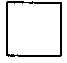 49-3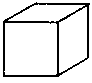 ?